送迎車利用申請（許可）書申込日　令和　　年　　月　　日社会福祉法　人小美玉市社会福祉協議会長  様                                    （申請者）                                      住　所                                      氏　名                                                                  電　話 　　　 （　　　）                                    （利用者との続柄）                                    （会員区分）世帯会員　個人会員　法人団体会員　非会員   送迎車を利用したいので，次のとおり申請します。   ご承認のうえは、送迎車利用心得を厳守し、利用に関する一切の責任を負います。   ※　添付書類：運転者の運転免許証の写し      上記のとおり許可します。      令和　　年　　月　　日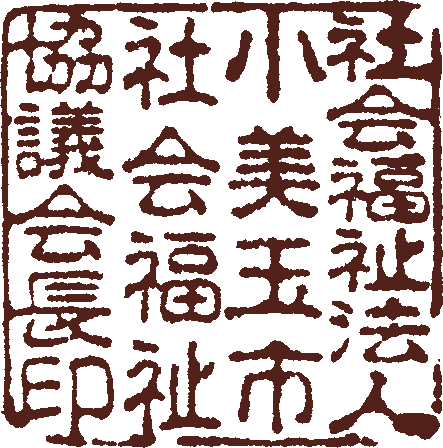                     　　　　 　　　　　　　社会福祉法　人　小美玉市社会福祉協議会長　印事務局長事務局次長支所長係利用日時令和　   年  　月  　日（ 　曜日）    時  　分から令和　   年  　月  　日（ 　曜日）    時  　分まで令和　   年  　月  　日（ 　曜日）    時  　分から令和　   年  　月  　日（ 　曜日）    時  　分まで令和　   年  　月  　日（ 　曜日）    時  　分から令和　   年  　月  　日（ 　曜日）    時  　分まで利用者住　所 　 　　　　　     　　　　 　　　氏　名                       生年月日 　　　　　　　　　        　   電　話                       住　所 　 　　　　　     　　　　 　　　氏　名                       生年月日 　　　　　　　　　        　   電　話                       住　所 　 　　　　　     　　　　 　　　氏　名                       生年月日 　　　　　　　　　        　   電　話                       利用目的行先乗車人数　　　名　利用者の状態運転者住　所   　　　　　       　　　　 　　氏　名                       生年月日                     　　　　　電　話                       利用者との続柄                住　所   　　　　　       　　　　 　　氏　名                       生年月日                     　　　　　電　話                       利用者との続柄                住　所   　　　　　       　　　　 　　氏　名                       生年月日                     　　　　　電　話                       利用者との続柄                